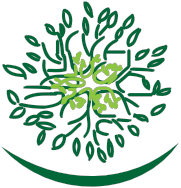        Da Capo AllianceGMS Flute Forum Application (June 24-27, 2020)Due Postmarked May 10, 2020Complete program information is on our website at dacapoalliance.orgName ____________________________________________________________ Male ______ Female _______Address (as of May 10) ______________________________________________________________________City _____________________________________________________ State ____________ Zip _______________Email ______________________________________________Telephone _______________________________Age _______ (If under 18 at the time of the Flute Forum, fill out parent information and signature below)Parent or Guardian name and address ____________________________________________________________________________________________________________________________________________________Permission Signature _______________________________________________ Date _________________I am applying as a:_____ Performer (tuition: $360)_____ Participant (tuition: $300)         _____ Daily Auditor (tuition: $100 per day)If applying as a Solo Performer or Participant:Enclose a non-refundable $25 application fee.  If you are accepted, your tuition must be received no later than June 10 to hold your spot in the program.You may apply for either or both of these categories.  Masterclass Performers attend all events, play in at least two masterclasses, and may compete for the Da Capo Performance Prize; Three-Day Participants may attend all events, and may also compete for the Performance Prize.Daily Auditors may pay on the day they choose to attend or at any time previous to that date; however, there is a slight risk that if you wait to pay we will not have space reserved for you at our location.  We are unable to assign Daily Auditors to play in a flute ensemble.Additionally, if applying as a Performer or Participant:Enclose a resumé with this application formList the name, phone number, and email address of your private flute instructor below: __________________________________________________________________________________________________________________________________________________________________________________List the name, phone number, and email address of another individual who can serve as a reference for your musicianship below: __________________________________________________________________________________________________________________________________________________________________________________Each selected Masterclass Performer will play in at least two masterclasses.  Repertoire may be the same or different for each class depending on the performer’s choice.  Solo Performers and Participants are eligible to play in our competition on June 26.  Please answer the following:If applying and selected as a Solo Performer, I would like to perform the following piece(s) in a masterclass:First Choice—title, composer, and movement(s)________________________________________________________________________________________________Second and Third Choices, if desired (only a first choice is required)__________________________________________________________________________________________________________________________________________________________________________________________________Da Capo Performance PrizeIf you plan to compete for the Da Capo Performance Prize, list your unaccompanied choice piece here along with its duration.  See website for more details.  dacapoalliance.org  _________________________________________________________________________________________________Title				Composer				DurationYour selected piece may be any length, but if needed you will be stopped after seven minutes.  Your competition time and any other relevant information will be sent out by email mid-June. The winner of the Da Capo Prize Senior Division will receive $500 to be used towards continued musical studies. The Junior Division winner will receive $300 towards continued studies.  Please verify that you have completely filled out this application form, and that you have included with it the following:A non-refundable application fee of $25, payable to Da Capo AllianceA resumé for Performer or Participant applicationsSubmit all materials to:Da Capo Alliance587 E. First Ave.Salt Lake City, UT 84103